4.1b Pesticide Use and Reading LabelsKnowledge Check (1 of 4)This Knowledge Check covers presentation segmentsPesticide Basics & FormulationsWhat is a pesticide? What is not a pesticide? What are sources of pesticides? How do pesticides differ? Identify materials that contain pesticides. What are some pesticide characteristics that make it useful? What is a pesticide formulation? What is a pesticide active ingredient? What is a pesticide inert ingredient? What is a pesticide trade name? What is a pesticide’s chemical name? What is a pesticide’s common name? What is the relationship between a pesticide’s trade name and its active ingredient or ingredients? What might different trade names mean to a pesticide user? Why is a pesticide formulation important? Name two pesticide formulations available to homeowners. When choosing a pesticide formulation, what should you consider?Explain the responsibilities of Cornell Cooperative Extension educators and Master Gardener Volunteers when making pesticide recommendations. 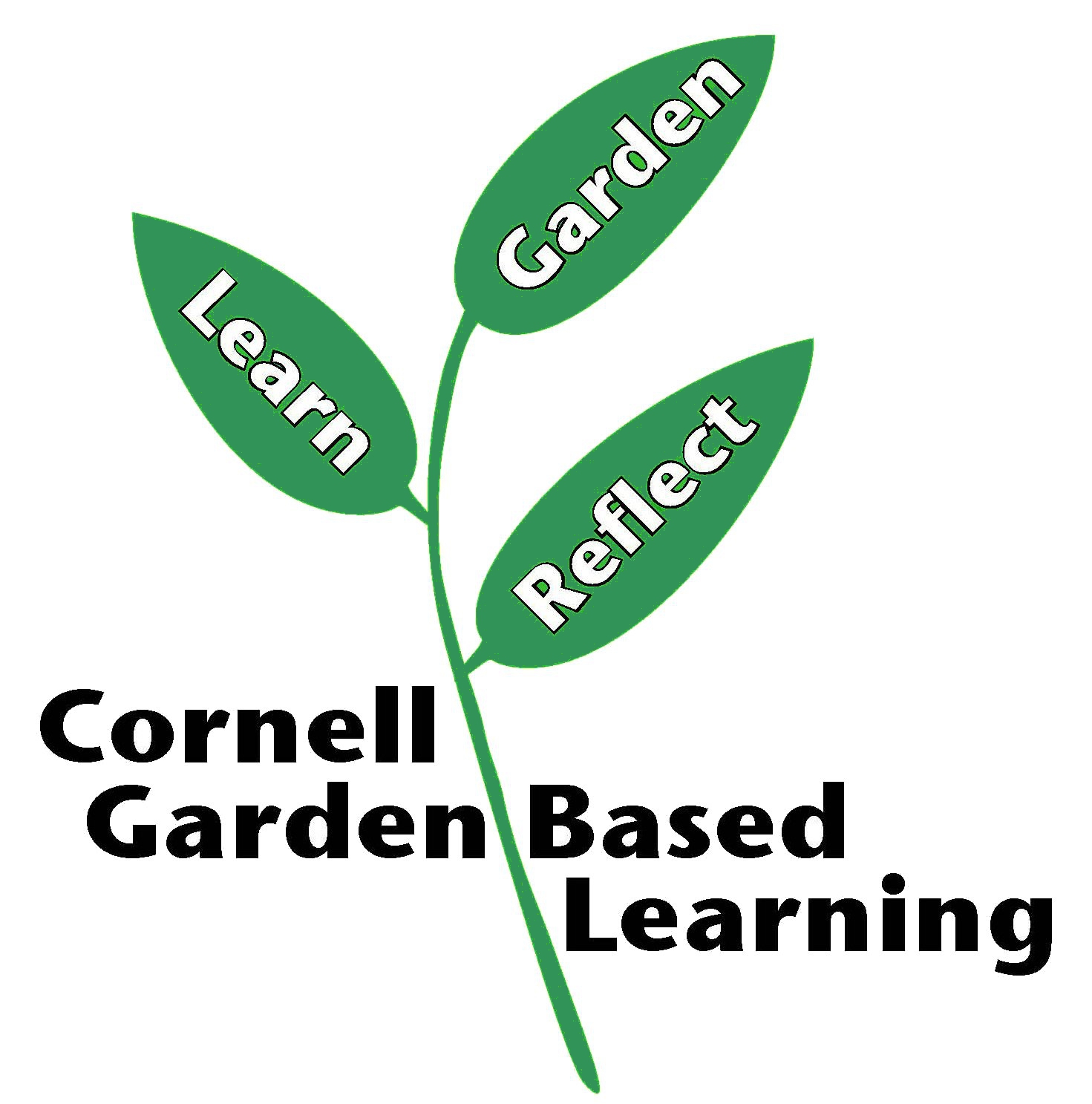 References: Pesticide Management Education Program (PMEP)Date Published/Updated: September 2, 2020Author(s)/Contributor(s): Michael Helms (PMEP)Reviewer(s): Ashley M. Helmholdt, Donna Alese Cooke